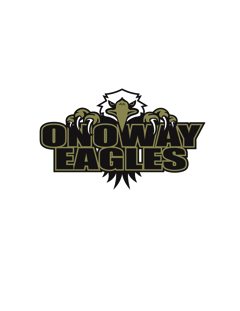 Onoway Minor HockeyFinancial AssistanceApplication Form and GuidelinesClosing Date for Applications: September 30Onoway Minor Hockey Financial Assistance: ConfidentialOnoway Minor Hockey Financial Assistance Application FormPlease read the guidelines for Applicants carefully before completing this form.The form should be completed using black ink. It should reach the OMHA president by September 30. Please use BLOCK CAPITALSSection 1 - Personal details Title 			(Miss, Mr., Mrs., Ms) Surname/Family Name 				 First/Given Name(s)					 Date of Birth 					Player’s Name(s) 											Correspondence Address										City: 						 Post Code 						Telephone Number (Home) 				(Cell) 						E-Mail Address 												Reason for requesting assistance:Are you willing to work extra concession shifts? Yes No (circle) Are you willing to do other volunteer work to help cover your fees? Yes No (circle) Have you applied through Kid Sport or any other association for support for fees? Yes No (circle) Please indicate where you have applied and contact name: 																			Section 2 – Financial Information Income: 				_________________					 							Total Income: 	______________	 Expenses: Mortgage/Rent ______________	 Power 	______________			Water 			_____________		(If more room is required please attach)Heat _____			_____		 Phone __________			 Groceries._____		______ Other (please list) 																																																		Total Expenses:	______________	 You will be required to provide proof of expenses along with bank statements. These will be held in strict confidence. Please attach income validation and expense receipts. Section 3 - Personal statement Using the space provided, give reasons why you believe you should be considered for Financial Assistance from Onoway Minor Hockey. It has been completed by (give name): 																																																																																																																																																																																																																																																																																																																																																																																																																									I understand that the information I have provided will remain confidential to the OMHA President, Treasurer and Registrar. I confirm that the information I have provided is accurate, and understand that the provision of false information may lead to the withdrawal of application. Signature 					Date						